Textbausteine Foto-Spots1. Testi generici / Testi introduttiviURL: MySwitzerland.com/fotospots((Headline))Le postazioni fotografiche del Grand Tour.((Alternative))Le postazioni fotografiche lungo il Grand Tour.((Subtitle))Ecco il modo migliore per ricordare gli esclusivi paesaggi della Svizzera. ((Subtitle Variante))Per ricordare al meglio gli scorci più suggestivi.((Lead))Vette mozzafiato di 4000 metri, armoniosi paesaggi collinari, città medievali, le gorgoglianti cascate del Reno lungo il Grand Tour le attrazioni si susseguono come le perle in una collana. E ora abbiamo contrassegnato per te gli scorci panoramici più suggestivi lungo l’itinerario. 2. Descrizione((Text))Per non farti perdere nessuno di questi fantastici luoghi, le postazioni fotografiche sono già segnalate a bordo strada.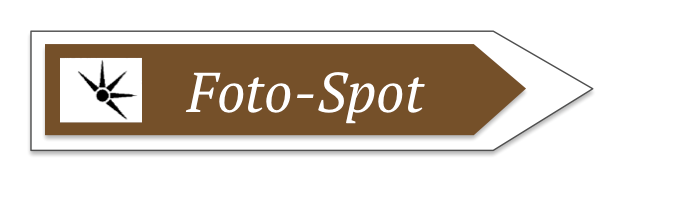 E a proposito: ogni postazione fotografica fornisce anche informazioni sulle peculiarità locali e invita a una divertente messa in scena in prima persona.((Titel))E aumenteranno costantemente!((Text))La prima postazione fotografica è stata installata nell’Emmental nel mese di aprile 2016 e se neaggiungeranno sempre altre nuove.3. Call to actionCondividi con noi e con i tuoi amici le tue foto più belle!#SwissGrandTour#INNAMORATIDELLASVIZZERA